Erasmus+ – Famé – Erasmus Belgica 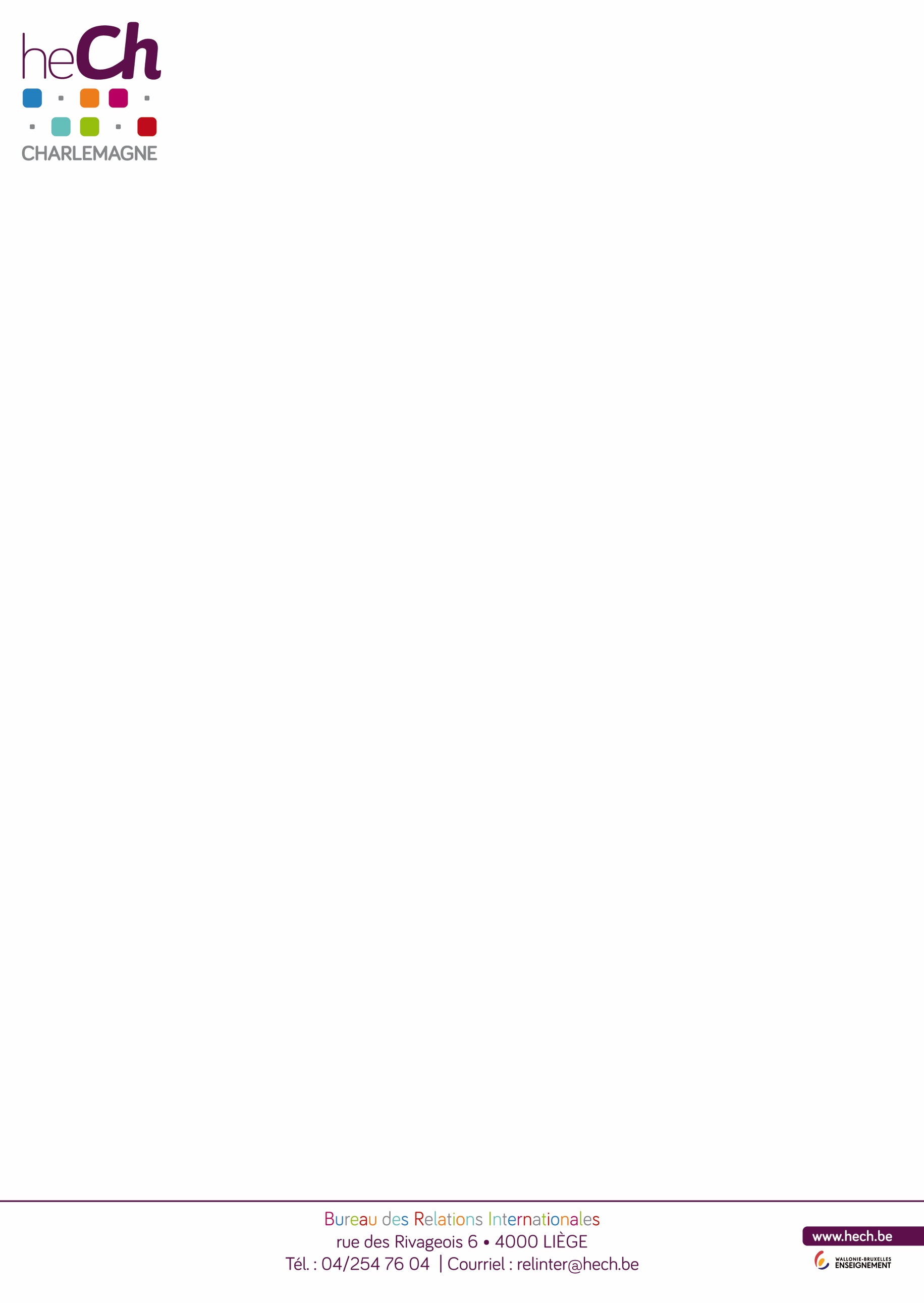 Mobilité stage - année académique 2019-2020Merci de compléter ce formulaire par voie électronique pour faciliter le traitement et de l’enregistrer sous format PDFLa non-validation des crédits nécessaires pour un départ en mobilité entraînera l’annulation de celle-ci même si la candidature est éligible au moment de son introduction sauf avis motivé. Dans ce cas, veuillez le justifier dans le cadre ci-dessous.Renseignements personnelsNom :Prénoms :Lieu et date de naissance :Numéro national :Sexe :Nationalité :Rue :								N° :Localité : 							Code postal :Pays :Tél :					Téléphone portable :Boursier Fédération Wallonie-Bruxelles : oui – non – en attente de décisionN° compte en banque :e-mail heCh: ……………………………………..@student.hech.bee-mail privé:Personne de contact en cas d’urgenceNom – prénom :Lien avec l’étudiant :Téléphone portable :e-mail :Adresse :Haute Ecole CharlemagneCatégorie :					Section - Option :				Superviseur de stage à la heCh :Année d’études pour laquelle la bourse est sollicitée : Bachelier* : diplômable*Master* : diplômable** barrer les mentions inutiles Comment connaissez-vous le Bureau des Relations Internationales ?Pourquoi voulez-vous effectuer un stage à l’international ? Qu’est-ce qui vous motive ?À votre avis quelles sont les qualités et compétences requises pour bien réussir son stage à l’international ?Comment allez-vous préparer votre séjour à l’international ?Quels sont, selon vous, les plus grands défis que rencontrent les étudiant(e)s stagiaires à leur arrivée dans l’institution d’accueil ?Qu’évoquent pour vous, les mots Europe et Erasmus ? Percevez-vous un lien entre l’Europe et le programme Erasmus+ ? Expliquez.Avez-vous le sentiment d’être européen? Pensez-vous l’être plus après votre séjour ? Pensez-vous avoir l’occasion de développer ce sentiment d’appartenance à l’Europe au terme de votre séjour de mobilité ?Désirez-vous l’aide du Service d’Accueil et d’Accompagnement : oui - nonPériode souhaitée:	du …………….. au ………………Institution / entreprise d’accueilNom et adresse complète:Tél :Courriel :Site Web :Nom et courriel du superviseur local :Motivations , merci de spécifier les raisons pour lesquelles vous avez choisi cette institution/ entreprise (minimum 10 lignes). Quelles expériences souhaitez-vous retirer de cette mobilité ? Par quoi êtes-vous principalement intéressé ? 